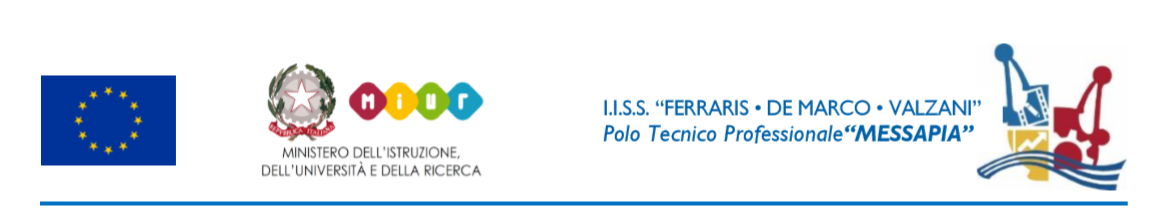 QUESTIONARIO DI CONOSCENZA DELLA FAMIGLIA DELL’ALUNNOIl questionario che vi  propongo ha il fine di conoscere meglio  il contesto familiare, nonché i contesti formali e informali in cui vive l’alunno affinché possa predisporre un Piano Formativo Individualizzato (PFI) che lo seguirà in tutto il suo percorso  quinquennale e potrà essergli di aiuto per raggiungere il successo scolastico.Vi chiedo di rispondere in modo sereno ad ognuna delle domande che qui di seguito troverete.BR, ……………………………………………….TUTOR PFI……………………………………..ALUNNO………………………………..                                                       CLASSE………………………………………….LA FAMIGLIACome è composta la vostra famiglia? Vostro figlio con chi vive?Quale attività lavorativa svolgete e dove?Qual è il vostro titolo di studio?Quale tipo di rapporto avete con vostro figlio?Quali sono, a vostro avviso, i punti di forza e di debolezza di vostro figlio?ESPERIENZA SCOLASTICA PREGRESSA Cosa rappresenta per voi l’istruzione?Come considerate l’esperienza scolastica pregressa?La maggior parte dei vostri ricordi scolastici sono positivi o negativi? Perché?Come è stato il rapporto con gli insegnanti?Nello studio pomeridiano, si è avvalso/si avvale di un supporto?In quali materie scolastiche ha trovato difficoltà? Siete favorevoli alla partecipazione ad attività laboratoriali appositamente organizzate a scuola nelle ore pomeridiane?INTERESSI EXTRASCOLASTICIVostro figlio pratica qualche sport? Se si quali?Ha hobby? Se si quali?Possedete un PC? Lo sapete utilizzare?Utilizzate i social? Quanto tempo dedicate a questa attività?GUARDANDO AL PRESENTEAvete supportato vostro figlio nella scelta di questa scuola?Come è organizzata la giornata di vostro figlio?Frequentate associazioni (di volontariato, ricreative, sportive, ecc…)?Quanto tempo vostro figlio dedica allo studio nel pomeriggio e in quale ambiente?GUARDANDO AL FUTUROCosa vi aspettate da questo percorso scolastico?Secondo voi, questo percorso scolastico quali opportunità lavorative potrà offrire a vostro figlio? Quale lavoro gli piacerebbe fare?Esiste un’attività professionale che più delle altre potrebbe valorizzare le sue capacità?